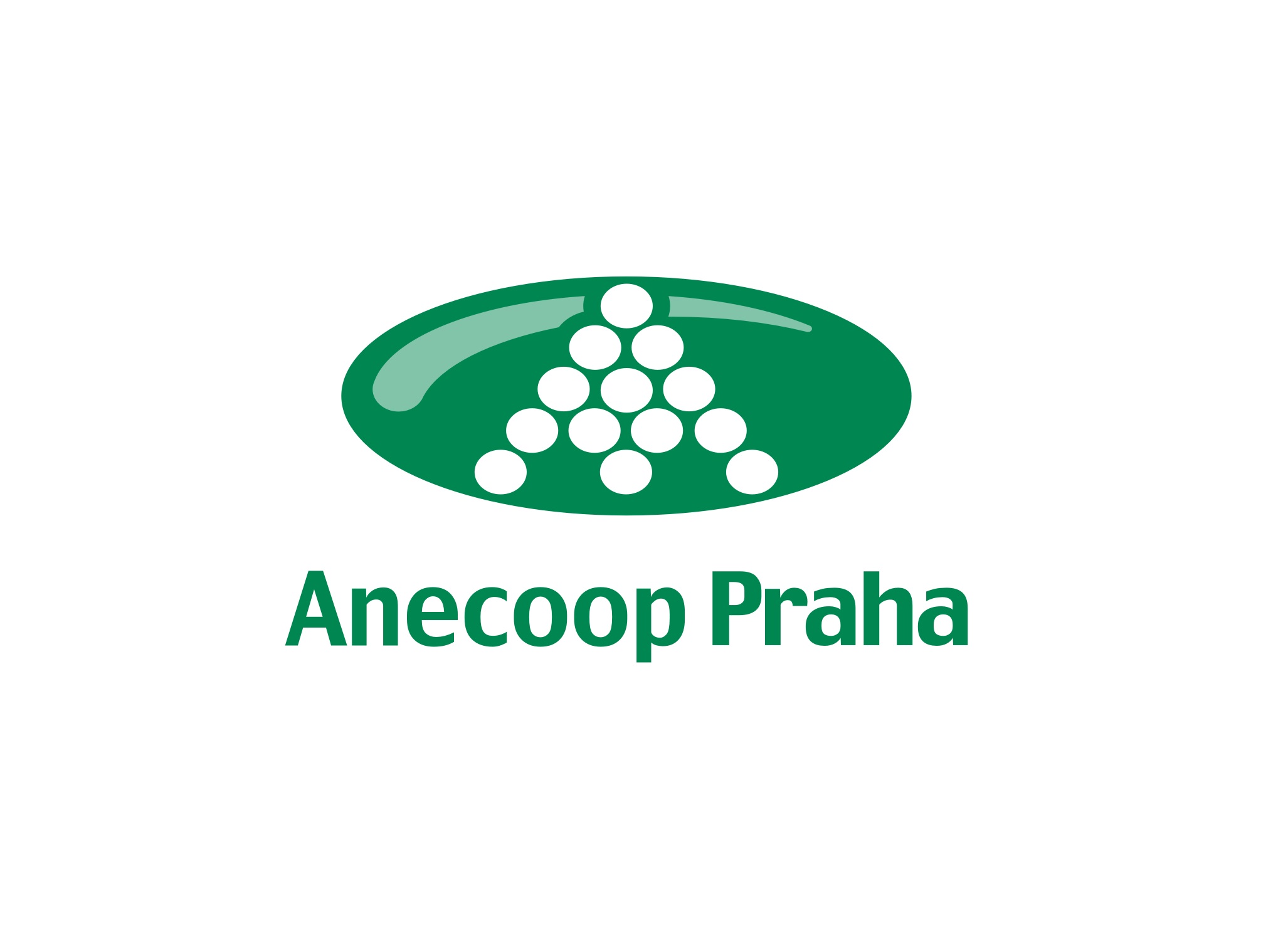 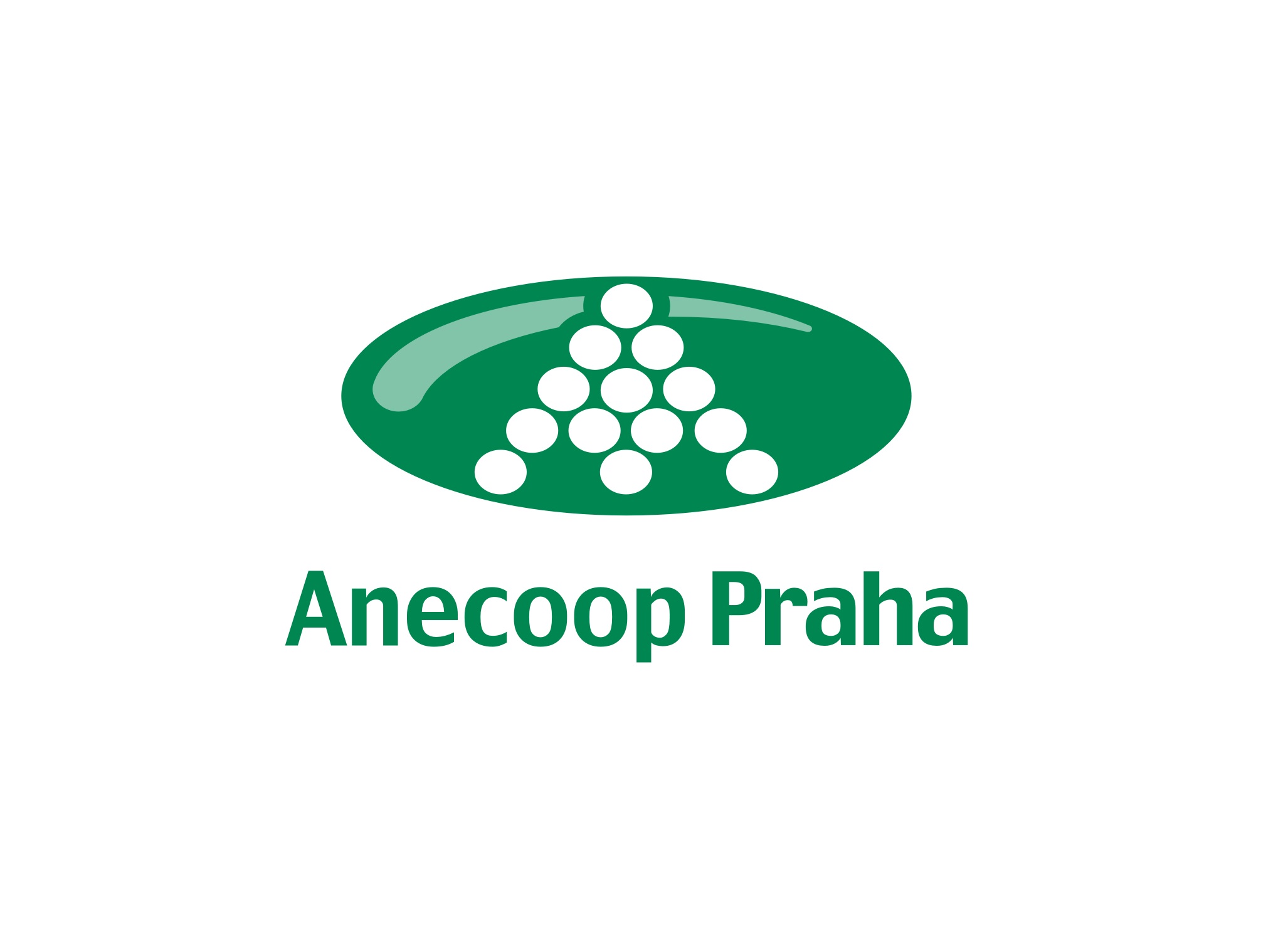 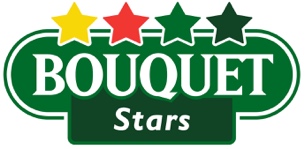 12. 5. 2022TZ – Vychutnejte si svěží letní recepty s bezpeckovými melouny Bouquet Jídlo nejlépe chutná v dobré společnosti a pod širým letním nebem. Připravte na své zahradní party, dětské oslavy, grilování, setkání s rodinou a přáteli melounové pochoutky, které potěší vaše hosty a které připravíte během několika minut. „Tajná“ ingredience každého z receptů je meloun Bouquet. Toto lahodné bezpeckové ovoce uzrálo u španělské Valencie, obsahuje řadu vitamínů, minerálů a antioxidantů. A kromě toho skvěle a sladce chutná. Nachystejte si melounovou pizzu, salát s halloumi a melounem, pikantní salát s kukuřicí, melounem a malinami a mozzarellové tacos s melounem. Objevíte nečekané snoubení chutí a zamilujete se do nového zdravého jídla!Melounová pizza příjemně překvapí svou šťavnatostí. Krásně vypadá a je rychle připravená. A proto se hodí na každou oslavu – třeba na dětskou narozeninovou party nebo na zahradní večírek. Budete potřebovat:

meloun Bouquet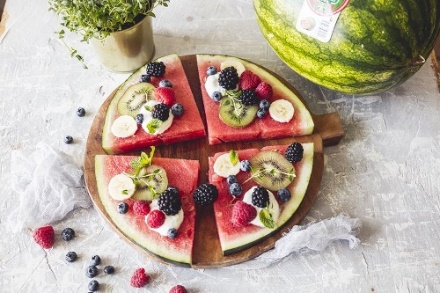 bobulovité ovoce podle chuti, například borůvky, ostružiny či maliny kiwibanán bílý jogurtcitronová šťávaMeloun nakrájejte na co nejtenčí plátky a potřete ho citronovou šťávou, aby nezhnědnul. Ozdobte ho ovocem. Ostružiny můžete překrojit na poloviny, aby na melounu lépe držely.  Borůvky usaďte do jogurtu. Kiwi a banán nakrájejte na tenké plátky. Na závěr můžete meloun dozdobit čerstvými bylinkami, například mátou nebo meduňkou.Naservírujte sobě nebo svým hostům něco lehčího – například salát s halloumi sýrem a melounem. Netradiční kombinace v sobě skrývá nečekaně lahodné chuťové dobrodružství. Připravte si:meloun Bouquet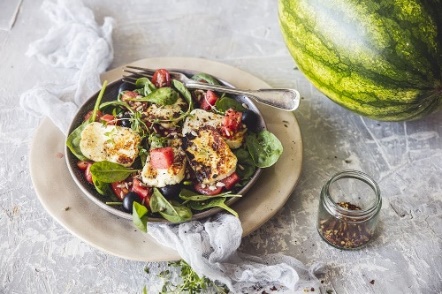 200 g halloumi sýraoblíbený listový salátrajčataolivychilli vločkyna zálivku: 4 lžíce olivového oleje 1 lžíce octa2 lžice javorového sirupuNa pánvi nebo kontaktním grilu opečte sýr halloumi z obou stran. Vytvoří se na něm opečená krusta. Salát dejte do misky, přidejte rajčata, olivy a na kostičky nakrájený meloun. Posypte chilli vločkami. Zálivku si připravite tak, že pečlivě smícháte všechny ingredience, dokud se zcela nespojí. Na salát ji můžete nalít těsně před podáváním.Zapomeňte na balkánský salát a všechny jeho nudné varianty. Připravte si něco daleko zajímavějšího! Pikantní salát s kukuřicí, melounem a malinami předčí všechna očekávání a dodá vám také spoustu vitamínů a minerálů. Na přípravu dvou porcí potřebujete:150 g melounu Bouquet200 g malin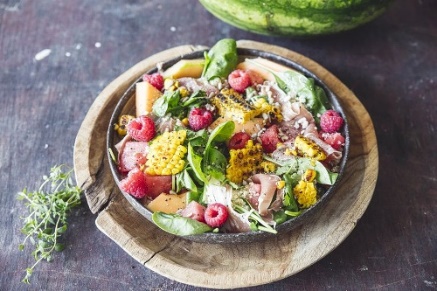 2 předvařené kukuřice3 hrsti špenátových listů1 lžíci slunečnicových semínek olej na opečení kukuřicena zálivku: 4 lžíce olivového oleje2 lžičky medu1 lžíce limetkové šťávy1/2 stroužku česneku1/4 chilli papričkyNejdříve si připravte kukuřici. Okrájejte klasy a odkrojené kusy dejte na rozpálenou pánev a opečte z obou stran. Do hlubšího talíře vložte špenát, maliny, meloun a kukuřici. Posypte slunečnicovými semínky. Poté si připravte zálivku. Papričku zbavte semínek a nasekejte ji na malé kousky.Česnek oloupejte a prolisujte. Smíchejte s ostatními surovinami. Zálivku nalijte na salát a lehce promíchejte. Po mozzarellových tacos s melounem se jenom zapráší! Chutnají dětem i dospělým, jsou skvělé jako předkrm nebo jako skvělé a originální pohoštění k dobrému pití. Na dvě porce si nachystejte: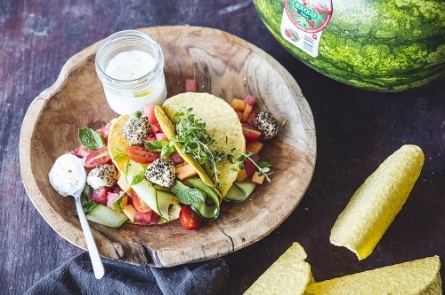 100 g melounu Bouquet50 g žlutého melounu1 okurkutacos několik listů koriandru se stonkem  balení mozzarellových kuliček1 lžíci černého sezamu100 ml zakysané smetany1 stroužek česnekupepř, sůlMelouny oloupeme a nakrájíme na malé kostičky – čím menší, tím lepší. Okurku můžeme nakrájet škrabkou na tenké plátky nebo také nakrájet na malé kostičky jako jsou melouny. Vše smícháme dohromady. Lehce osolíme, opepříme a přidáme nasekaný koriandr. Naplníme tacos. Smícháme sezam, pepř a špetku soli a obalíme ve směsi kuličky mozzarelly. Přidáme je do tacos. Připravíme si smetanový dip ze zakysané smetany, soli, pepře, stonků koriandru a česneku, kterým zakápneme tacos.Melouny Bouquet dováží do České republiky společnost Anecoop, která je španělským lídrem v exportu čerstvého ovoce a zeleniny. Firma spolupracuje s více než 150 000 farmáři, jejichž produkty vyváží do více než 60 zemí světa. Celý systém je chráněn ochrannou známkou Naturane s přísnými předpisy. Více informací najdete na www.nejlepsimelouny.cz nebo na Instagramu a Facebooku.  Melouny Bouquet jsou k dostání od konce dubna v supermarketech Kaufland, Globus, Albert a ve vybraných maloprodejnách. Kontakty:  							Mediální servis:www.nejmelouny.cz                                       		cammino…      www.nejlepsimelouny.cz                                  		Dagmar Kutilová    Instagram @bouquet_ovoce                                     		e-mail: kutilova@cammino.czFacebook Bouquet		                                             tel.: +420 606 687 506                                                                 	         		www.cammino.cz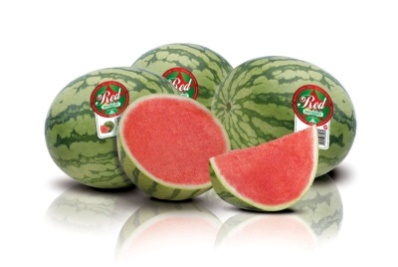 